Занятие  13. Борьба Руси с внешними вызовамиЦель: раскрыть причины и последствия иноземного вторжения на Русь в XIII веке.Рекомендации по выполнению работы      Задания выполняются в рабочей тетради по истории. На полях указываем дату и фамилию. Выполняем работу в соответствии с заданиями. Затем необходимо сфотографировать конспект и выслать на электронный адрес liudmila_kosolapova_78@mail.ru c пометкой «История» и указанием группы, фамилии и имени студента. Например, «История. Иванова  Дарья, гр. Т11».Ход урокаI. Вступительное словоXIII век был для Руси временем борьбы с внешней опасностью. На востоке возникает грозный враг — Монгольская держава. Но прежде чем говорить о монгольском государстве, сначала разберем происхождение термина “монголо-татары”. Татарами издавна называли всех пришельцев из Монголии. Спасаясь от нашествия, половцы отправились на Русь и в Европу, разнося повсюду весть о страшном народе, появившемся с востока. А так как они называли монголов татарами, то и русские и европейцы стали так именовать монголов. Когда учёные стали исследовать события той далёкой эпохи, они столкнулись с необходимостью разобраться, кто же напал на половцев и Русь в XIII в. – монголы или татары? Выяснилось, что Чингисхан и его полководцы татар истребили ещё до начала своих завоевательных войн. В 1823 г. историк Пётр Николаевич Наумов придумал словосочетание монголо-татары. Оно означает “монголы, называемые татарами”.II.  Изучение нового материала Изучите материал, запишите основные понятия и термины урока:Баскаки —Золотая Орда —Ордынское иго (1243—1480 гг.) —Ордынский выход —Ярлык — Основные даты:31 мая 1223 г. – 1237—1238 гг. —1239—1240 гг. —1241 г. —Ок. 1243 г. —        Отражение угрозы с Запада1240г. – 5 апреля 1242 г. - Информационный лист К началу XIII столетия монгольские племена занимали обширное пространство от Алтая на востоке до истоков Иртыша и Енисея на западе, от Великой Китайской стены на юге до Забайкалья на севере. Главным их занятием было кочевое скотоводство. У каждого племени был свой хан, который опирался на родственников и дружину.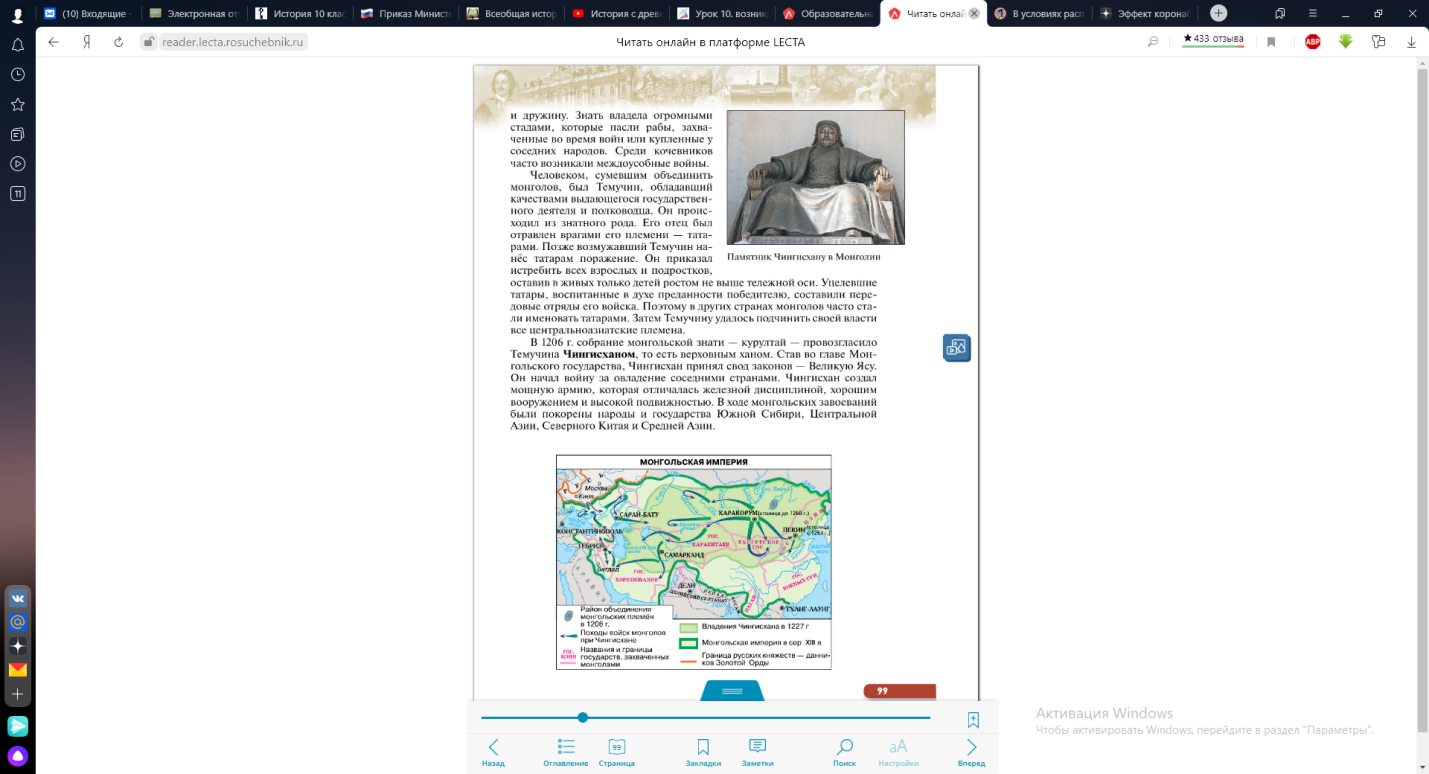 С 1211 г. Чингисхан начал свои завоевания с нападения на Китай, затем на государство хорезмшахов в Средней Азии. Разведывательный отряд монголов нанес удар по соседям  русских - половцам. Половцы, которые не только воевали с русскими княжествами, но и имели с ними тесные хозяйственные и иные отношения, обратились за помощью к князьям. На съезде русских князей в Киеве было решено сразиться с неведомыми завоевателями. В . русско-половецкое войско встретилось с монголами на реке Калке и потерпело жестокое поражение. Монголам помогло отсутствие единства среди князей, часть из которых даже не вступила в бой.После смерти Чингисхана (в .) его старшему сыну Джучи должны были достаться владения от Иртыша до Урала и далее на запад, однако он умер еще раньше отца. Власть над этими землями получил сын Джучи Батый. В . на съезде потомков Чингисхана было решено продолжить завоевания на западе вплоть до «последнего моря». В поход под предводительством Батыя двинулось огромное войско. В его состав помимо монголов входили и многие из покоренных ими народов.Поход Батыя и начало ордынского ига. Разгромив Волжскую Булгарию, Батый в декабре . обрушился на княжества Северо-Восточной Руси. При штурме русских городов завоеватели широко использовали военно-технические достижения покоренных народов, главным образом Китая, — стенобитные и метательные машины. Один за другим были захвачены и уничтожены Рязань, Владимир, Суздаль и другие города. В марте . в битве на реке Сить завоеватели наголову разгромили войско великого князя владимирского Юрия Всеволодовича. Батый двинулся на Новгород, но, не дойдя до него ста верст, повернул обратно.Отступление Батыя было вызвано прежде всего громадными потерями, понесенными его войском в походе. Ни один русский город не сдавался без борьбы, все жители вставали на защиту. При возвращении монголов на их пути оказался маленький городок Козельск. Его оборона от многократно превосходящих сил противника длилась семь недель. Из-за больших потерь под Козельском завоеватели назвали его «злым городом».Причиной побед завоевателей было в первую очередь их громадное численное превосходство. По подсчетам историков, Батый привел в Северо-Восточную Русь около 120 — 140 тыс. воинов. Все русские земли, включая Новгород, могли выставить не более 30 — 40 тыс. ратников, причем большинство были не профессиональные дружинники, а ополченцы-горожане. Но даже эти силы действовали разобщенно, князья и отдельные земли не оказывали помощь соседям, радуясь их несчастью и надеясь в одиночку справиться с бедой.Получив подкрепление, Батый продолжил наступление на запад. В . были взяты и стерты с лица земли Чернигов и Переяславль Южный. В конце декабря . пал после трехнедельной осады Киев. Бывшая столица Руси превратилась в развалины, почти все жители погибли или были угнаны в плен. Батый огнем и мечом прошелся по Галицко- Волынской земле, разорил Венгрию, Польшу, Хорватию. Было разбито войско рыцарей, посланное навстречу монголам императором Священной Римской империи. И все же в . Батый повернул назад. В Западной Европе, ждавшей неминуемого разорения, это было воспринято как чудо. Главной причиной чуда стало упорное сопротивление Русских земель и урон, понесенный батыевым войском во время похода.В низовьях Волги хан Батый основал столицу своей державы — город Сарай. Он был построен руками захваченных на Руси и в других странах ремесленников. Государство Батыя и его преемников историки называют Золотая Орда.В . в Орду были вызваны уцелевшие русские князья, стоявшие во главе разоренных земель. Из рук монгольского хана они получили ярлыки — грамоты на право управления тем или иным княжеством. Так Русь попала под иго Золотой Орды.Русские княжества сохранили внутреннее самоуправление, но их правители во всем подчинялись ханам. Главным выражением монголо-татарского, или ордынского, ига (игом называли ярмо, которое надевали на волов, — так образно назвал владычество ордынцев над Русью польский хронист в XV в.) являлась тяжелейшая дань, взимаемая с каждого жителя- мужчины. Для определения размеров дани завоеватели позже провели перепись населения. За действиями князей и за исправностью поступления дани наблюдали представители ханов в русских княжествах — баскаки.Русь под ордынским игом. Подавляющая часть Руси, включая и мало затронутые завоевателями Новгородские земли, находилась под властью Золотой Орды почти два с половиной столетия, до .Наиболее страшными были первые десятилетия ига. В те времена ордынцы часто совершали походы на Русь. По своим последствиям они нередко были более разрушительными, чем само Батыево нашествие. Главной целью походов было получение добычи, включая пленных, и устрашение оставшихся в живых.Монгольское нашествие и установление ига принесло Руси невосполнимый урон во всех сферах — в численности населения, в хозяйстве, культуре. Так, в ряде мест количество жителей достигло домонгольского уровня только в XVIII в. Особенно пострадали города. Их жители не только массово гибли во время штурма, но и периодически угонялись в рабство. Было подорвано городское самоуправление и почти ликвидировано влияние городских общин на политическую жизнь Руси. Были забыты многие ремесла, прекратилось каменное строительство.Большие изменения произошли и в политической жизни. В результате уничтожения городов и гибели многих бояр возросло значение княжеской власти. Население видело в князьях своих последних защитников. В то же время завоеватели управляли подвластной им территорией руками князей, которых они стремились разобщить, стравливая друг с другом. Поэтому к постоянной угрозе внешних нападений добавлялись еще и частые распри князей. Особенно усилились усобицы при сыновьях Александра Невского. В ходе их враждующие правители нередко приводили на Русь отряды ордынцев.Отражение угрозы с Запада. Западные соседи Руси намеревались воспользоваться ее разгромом. Еще в начале XIII в. в Прибалтике обосновались немецкие рыцари- крестоносцы, члены различных духовно-рыцарских орденов. Под предлогом приобщения местных племен к христианству (хотя многие из них и так были православными) они начали их порабощение. Прибалтийские племена ранее платили дань русским князьям. Потому те вступили в борьбу с крестоносцами.После нашествия Батыя крестоносцы смогли укрепиться в Прибалтике. Здесь возникло государство рыцарей Тевтонского ордена, восточная часть которого называлась Ливонский орден. По призыву папы римского рыцари начали наступление на Русь. В союзе с орденами действовала Швеция. В . крупный отряд шведов на кораблях вошел в реку Неву, берега которой являлись владениями Новгорода. В городе тогда княжил 20-летний сын великого князя владимирского Ярослава (брата погибшего на Сити Юрия) Александр. С дружиной новгородцев он стремительно преодолел расстояние от Новгорода до устья притока Невы Ижоры, где шведы разбили свой лагерь. Утром 15 июля . русские атаковали противника и разгромили его. Эта победа в небольшой по масштабам битве имела огромный резонанс на Руси. В условиях нескончаемых поражений это был луч надежды. Князь Александр получил позже прозвище Невский.Вскоре рыцари Тевтонского ордена начали наступление на русские земли: заняли Псков, построили крепость Копоръе. Александр Невский с дружиной из Владимиро-Суздальского княжества и новгородцами взял Копорье и освободил Псков. Затем он вошел в пределы владений ордена. 5 апреля . на льду Чудского озера русская рать нанесла сокрушительное поражение крестоносцам. Эта битва вошла в историю как Ледовое побоище. По новгородско-орденскому договору крестоносцы отказались от притязаний на Русские земли. Однако набеги немецких и шведских рыцарей на Русь и нападения новгородцев и псковичей на прибалтийские владения ордена и Швеции оставались постоянным явлением в жизни Северо-Западной Руси. Александр Невский, а затем и его приемники воевали и с литовцами, также совершавшими нападения на Русские земли.III. Тест (оценка теоретической работы) по теме «Борьба Руси с внешними вызовами»Студенты, чьи фамилии начинаются на букву А, В, Д, Е, З, К, Л выполняют 1 вариант.Студенты, чьи фамилии начинаются на букву О, С, Т, Ф, Ц, Ш выполняют 2 вариант.Вариант 1.1. Какую роль сыграл Чингисхан в жизни монгольских племён:а) сделал своё племя главным и подчинил ему все другие монгольские племена;б) объединил все монгольские и родственные им племена;в) продолжил дело своего отца, Есугея-баатура по завоеванию монгольских племён.2. В каком году произошла историческая битва русско-половецкого войска с монголами на р. Калке:а) .;б) .;в) .;3. Кто принял власть над монголами после смерти Чингисхана?а) его отец Есугей-баатур;б) его сын Джучи;в) его внук Батый.4. Какие русские города были захвачены войском Батыя в 1238 г.:а) Новгород;б) Владимир;в) Рязань.5. В чём причины побед войска Батыя над русскими городами:а) громадное численное превосходство;б) раздробленность Руси;в) непрофессионализм основной части русских войск.6. Почему Батый, захвативший с . ряд русских городов, разоривший Венгрию, Польшу и Хорватию, в . принимает решение не идти войной на Западную Европу:а) берёт временную передышку, но потом осуществит этот поход;б) пришлось вернуться из-за проблем в монгольских племенах; в) из-за упорного сопротивления Русских земель войска Батыя понесли большой урон, что не позволило им продвигаться дальше, в Западную Европу.7. Ярлык – это…а) вид монгольского оружия;б) знак рабства русских в монгольском плену;в) грамота на право управления тем или иным княжеством, которая была выдана уцелевшим русским князьям в . Батыем.8. Что стало на Руси главным выражением ордынского ига:а) разграбление городов монголами;б) тяжелейшая дань, взимаемая с каждого жителя – мужчины;в) отстранение от власти русских князей.9. В каком году было свергнуто ордынское иго:а) .; б) .;в).10. Как называлось государство в Прибалтике, основанное немецкими рыцарями – крестоносцами:а) Прибалтийское королевство;б) Ливонский орден;в) Тевтонский орден.11. В . произошла битва русских войск:а) с монгольскими войсками под Новгородом;б) с рыцарями – крестоносцами на Чудском озере;в) со шведами на Неве.12. Какая битва вошла в историю как Ледовое побоище:	а) битва русских со шведами на р. Неве в .;б) разгром монгольских войск Батыя под Новгородом;в) битва войск Александра Невского с рыцарями Тевтонского ордена на Чудском озере.Вариант 2.1. Какую политику проводил Чингисхан в отношении половцев?а) сотрудничал с ними;б) старался избегать столкновений с сильным противником, который преследовал его;в) разгромил войска половцев.2. Почему в битве на р. Калке против монголов половцы выступили вместе с русскими?а) из-за притеснений половцев со стороны монголов;б) они выступали в роли наёмников, которым русские князья хорошо заплатили;в) они вообще не участвовали в этой битве.    3. Кто из монголов в . принял решение о продолжении завоеваний на западе?а) это было единоличное решение хана Батыя, которому подчинились все монголы;б) это решение было принято на съезде потомков Чингисхана;в) так приказал Чингисхан.4. Почему Батый, двинув войска на Новгород, вдруг повернул их обратно:а) испугался большого русского войска, которое стояло под Новгородом;б) это было вызвано громадными потерями, понесёнными его войском в походе;в) новгородцы откупились, заплатив дань.5. Каковы причины не оказания русскими княжествами помощи друг другу в борьбе с войсками Батыя:а) действовали по принципу «каждый сам за себя»;б) радовались несчастью соседей, которых считали «чужими»;в) надеялись, что их эта война минует.6. Чем знаменит город Сарай:а) это столица Золотой Орды;б) этот город оказывал наиболее ожесточённое сопротивление войскам Батыя;в) этот город без боя был взят войсками Батыя.     7.  Зачем завоеватели провели на покорённых Русских землях перепись населения:а) для определения размеров дани;б) для статистики;в) это была одна из причуд Батыя.8. Баскак -  это …а) монгольский всадник;б) пеший русский воин;в) представитель хана в русском княжестве.9. Какие последствия для Руси имело ордынское иго:а) никаких, так как фактически продолжали управлять свои князья, сохранявшие старые порядки;б) Русь понесла невосполнимые потери в численности населения, хозяйстве и культуре;в) к постоянной внешней угрозе добавились внутренние частые распри князей.10. Какое государство действовало в союзе с рыцарями – крестоносцами против Руси:а) Швеция;                         б) монгольские племена;                      в) Америка.11. Какое значение имела победа русских войск над шведами в .:а) это была первая победа в условиях нескончаемых поражений, которая вселила надежду на освобождение и от ордынского ига;б) после этой победы рыцари – крестоносцы больше не осмелились предпринимать походы на Русь;в) эта победа не имела никакого исторического значения.12. В какой битве под руководством Александра Невского рыцарям – крестоносцам было нанесено сокрушительное поражение:а) битва русских со шведами на р. Неве в .;б) разгром монгольских войск Батыя под Новгородом;в) битва войск Александра Невского с рыцарями Тевтонского ордена на Чудском озере.Критерии оценки0 ошибок  - «отлично»1-2 ошибки – «хорошо»3-4 ошибки – «удовлетворительно»5 и более ошибок – «неудовлетворительно»Оценка в журнал будет выставлена одна по результатам конспекта и теста.Подведение итоговМонголо-татарское нашествие на Русь 1237-1241гг, а затем и ордынское иго (1243-1480) принесут разруху, смерть, экономическое оскудение целых регионов, а также станут основными причинами отставания Руси от западноевропейских держав в XIII-XV вв.Домашнее задание. Выучить даты и определения.